Про створення комісії з питань безоплатної передачі в комунальну власність територіальної громади міста мережі водопостачання та водовідведення, які побудовані поза межами земельної ділянки по вул. Озерній, 3А обслуговуючого кооперативу «Житлово-будівельний кооператив «Затишок на проспекті» та громадянки Устичук Ліни Миколаївни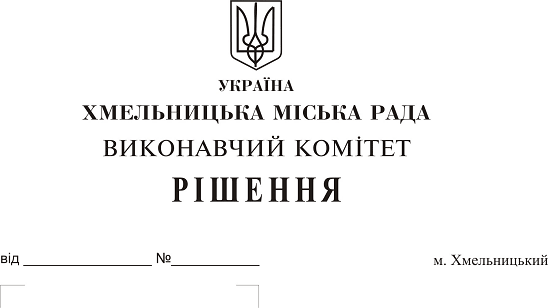 На виконання рішення двадцять другої сесії міської ради від 04.07.2018 № 106, керуючись Законом України «Про передачу об’єктів права державної та комунальної власності», Законом України «Про місцеве самоврядування в Україні», рішенням сорок другої сесії міської ради від 17.09.2014 № 17, виконавчий комітет міської ради ВИРІШИВ:1. Створити комісію з питань безоплатної передачі в комунальну власність територіальної громади міста Хмельницького мережі водопостачання довжиною 15 м.п., та мережі водовідведення довжиною 71 м.п, які побудовані відповідно до технічних умов №16 від 25.01.2017 поза межами земельної ділянки по вул. Озерній, 3А, загальною кошторисною вартістю 196 662 (сто дев’яносто шість тисяч шістсот шістдесят дві) гривні, у зв'язку із будівництвом 10-ти поверхового житлового будинку з вбудовано-прибудованими приміщеннями громадського призначення обслуговуючого кооперативу «Житлово-будівельний кооператив «Затишок на проспекті» та громадянки Устичук Ліни Миколаївни у складі згідно з додатком.2. Контроль за виконанням рішення покласти на заступника міського голови А. Нестерука.Міський голова 								О. СимчишинДодаток до рішення виконавчого комітету  міської ради від 28.03.2019 року № 288Складкомісії з питань безоплатної передачі в комунальну власність територіальної громади міста Хмельницького мережі водопостачання довжиною 15 м.п., та мережі водовідведення довжиною 71 м.п, які побудовані відповідно до технічних умов №16 від 25.01.2017 поза межами земельної ділянки по вул. Озерній, 3А, загальною кошторисною вартістю 196 662 (сто дев’яносто шість тисяч шістсот шістдесят дві) гривні, у зв'язку із будівництвом 10-ти поверхового житлового будинку з вбудовано-прибудованими приміщеннями громадського призначення обслуговуючого кооперативу «Житлово-будівельний кооператив «Затишок на проспекті» та громадянки Устичук Ліни МиколаївниГолова комісії: НестерукАнатолій Макарович -			заступник міського голови.Заступник голови комісії:ПутінВолодимир Васильович -	заступник	начальника управління житлово-комунального господарства Хмельницької міської ради.Секретар комісії:ПасічникНаталія Миколаївна -		головний спеціаліст відділу з експлуатації та ремонту житлового фонду управління житлово-комунального господарства Хмельницької міської ради.Члени комісії:БабійГанна Григорівна -	начальник відділу фінансів галузей виробничої сфери фінансового управління Хмельницької міської ради;Кравченко Олексій Юрійович -	директор обслуговуючого кооперативу «Житлово-будівельний кооператив «Затишок на проспекті»;КшемінськаВалентина Степанівна -	заступник начальника управління комунального майна - начальник відділу приватизації комунального майна Хмельницької міської ради;Кавун Віталій Борисович - 	директор Хмельницького міського комунального підприємства «Хмельницькводоканал»;ЛуковОлександр Васильович -	начальник управління з питань  екології та благоустрою міста;ПоліщукТетяна Миколаївна -	начальник управління капітального будівництва департаменту архітектури, містобудування та земельних ресурсів;ПевнєвОлег Віталійович - 	депутат міської ради, голова постійної комісії з питань роботи житлово-комунального господарства, приватизації та використання майна територіальної громади міста (за згодою);Устичук Ліна Миколаївна -	громадянка;ШаповалОлександр Іванович - 		начальник Хмельницького бюро технічної інвентаризації.Керуючий  справами виконавчого комітету					Ю. СабійНачальник управління житлово-комунальногогосподарства										В. Новачок